Welcome to Year Two, there are two classes: Nightingale Class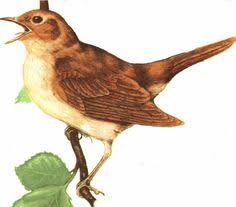 and Robin Class 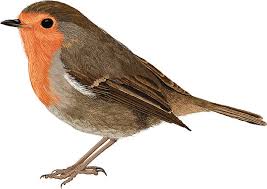 The teacher in Nightingale Class is Mrs Govier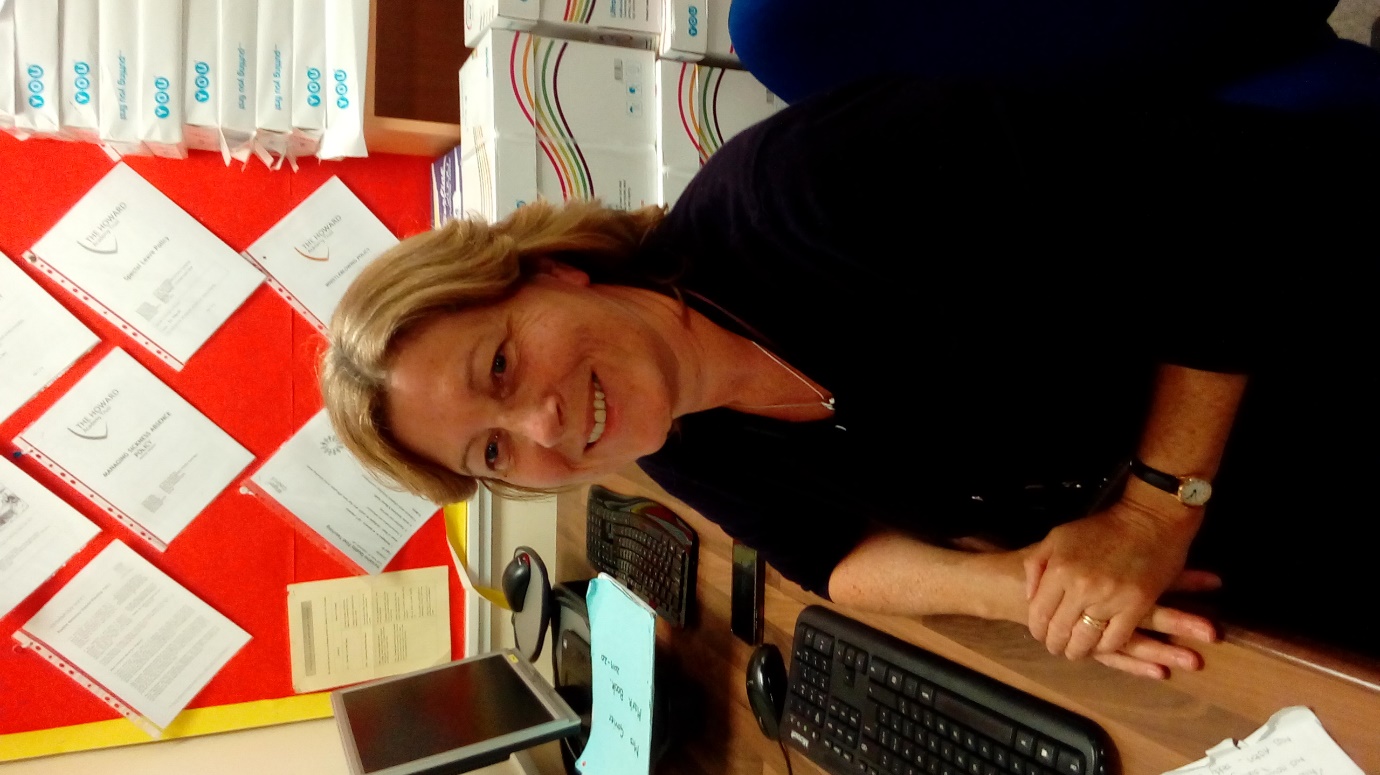 The teacher in Robin Class is Mrs Richards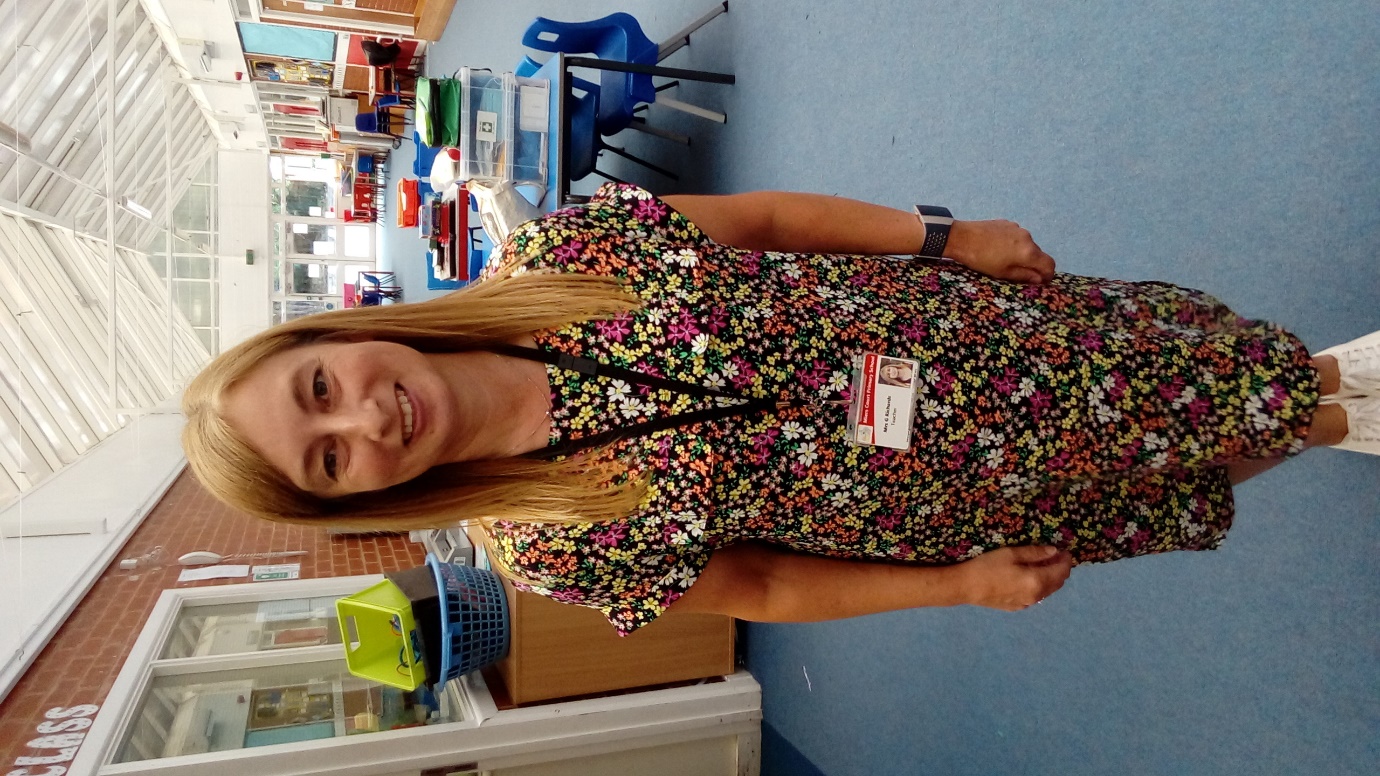 The LSAs in Year 2 areMrs Forsyth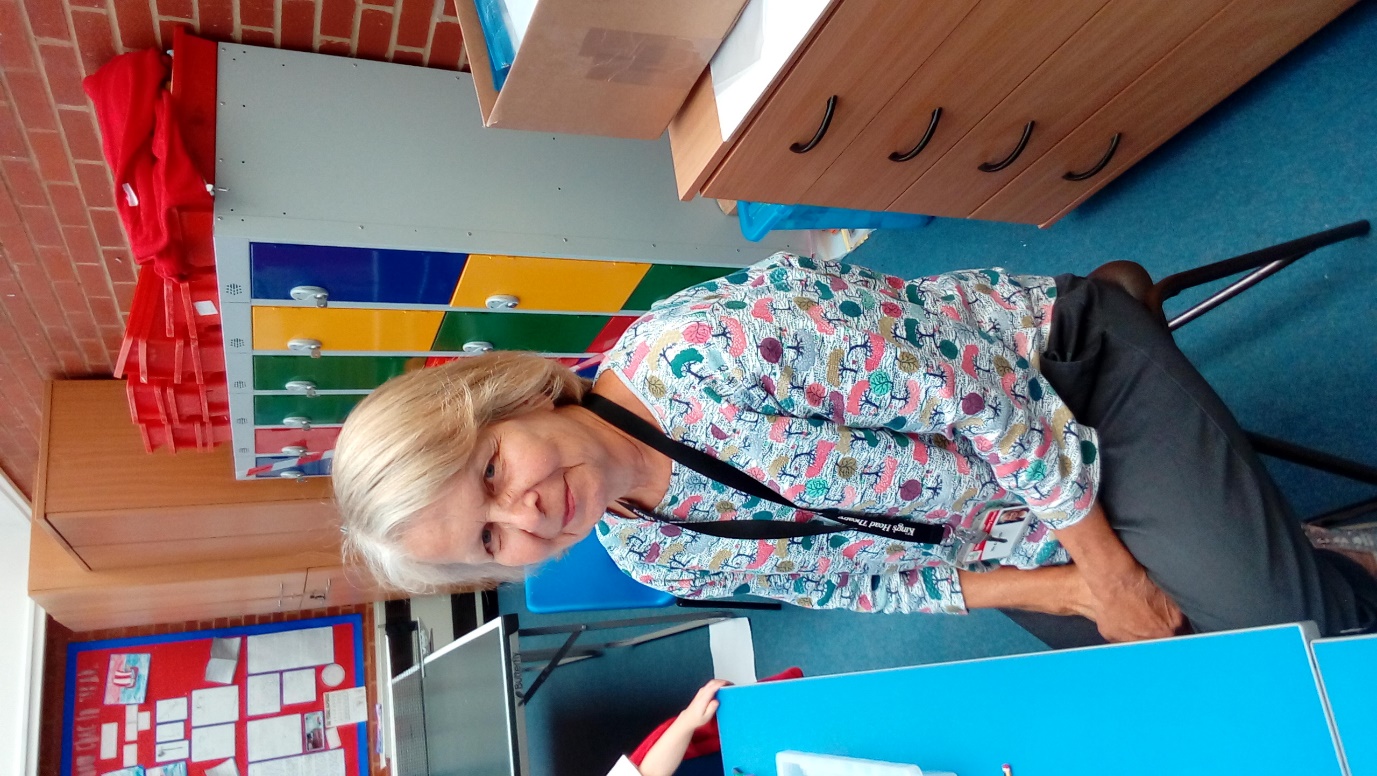 Mrs EdwardsThis is Nightingale Class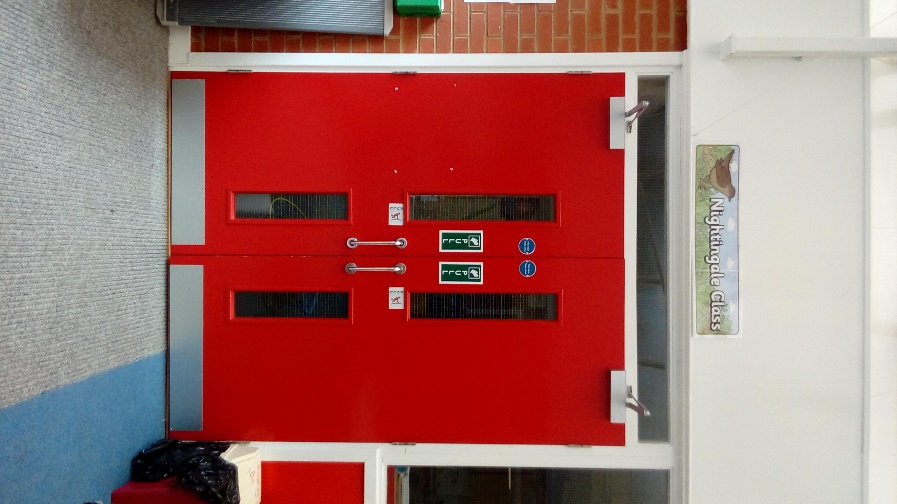 This is Robin Class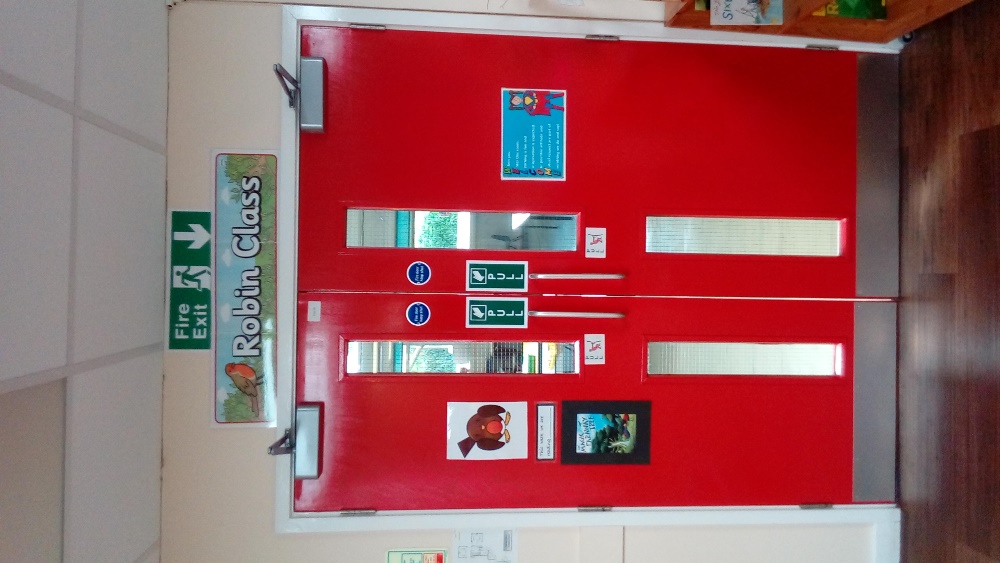 This where I will enter the school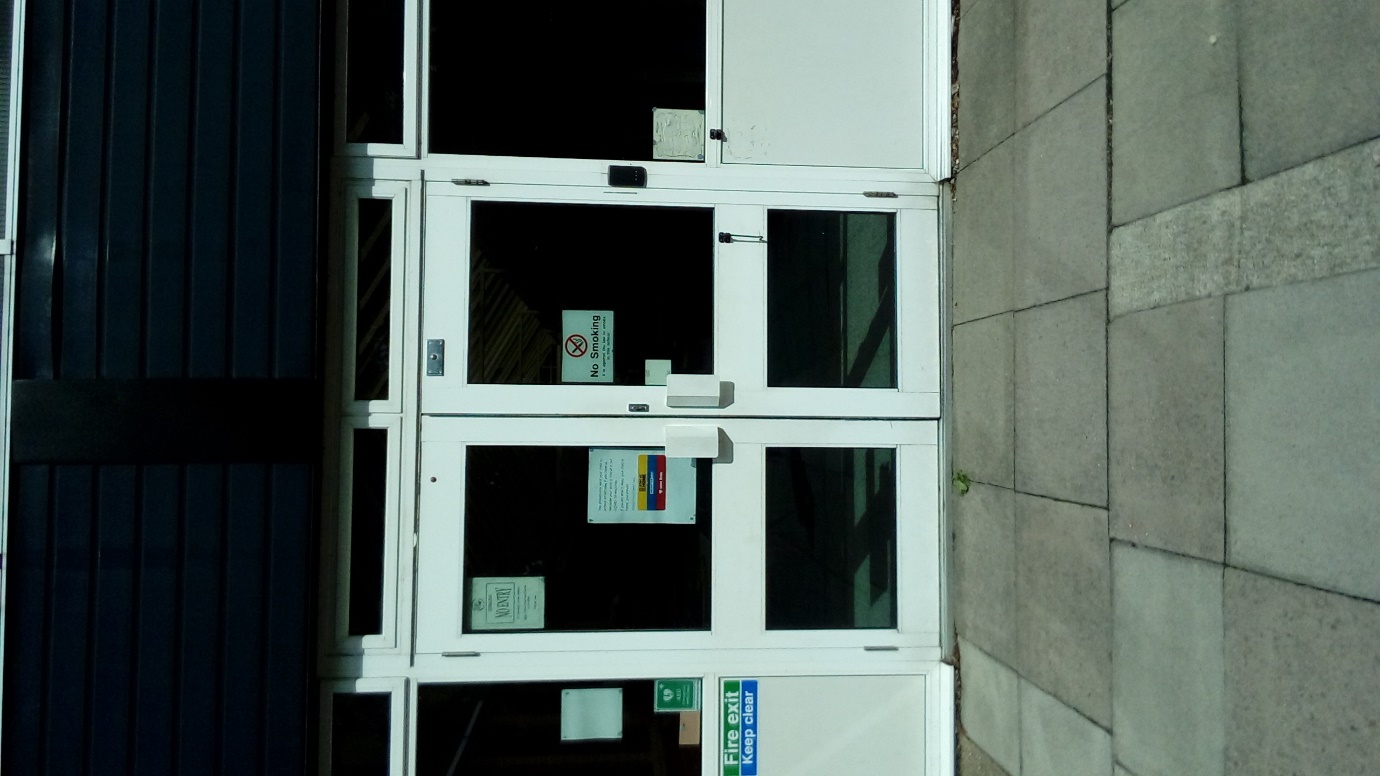 This is the route to Nightingale Class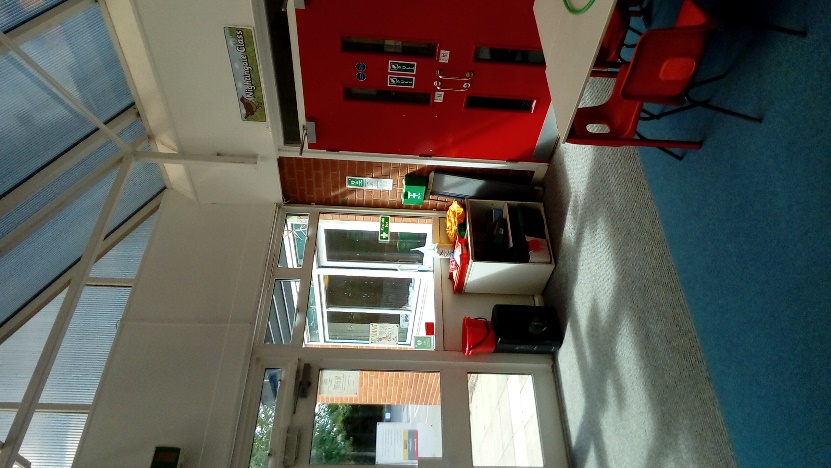 This is the route to Robin Class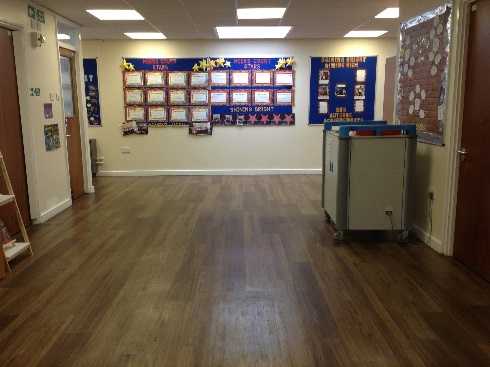 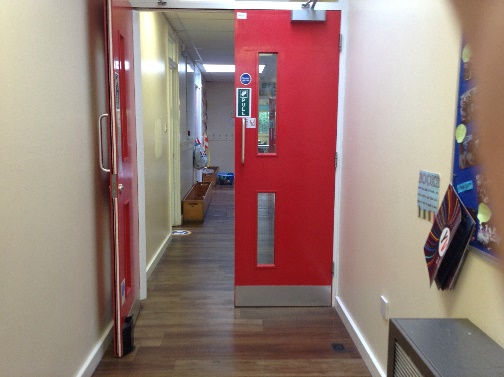 These are the toilets that I will use when I am in classGirls 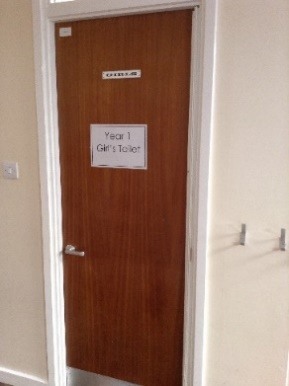 Boys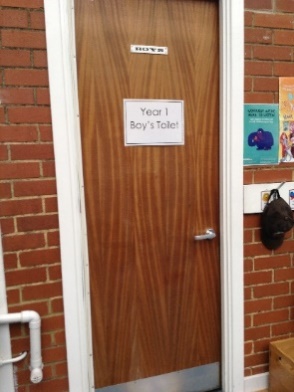 This is where I will put my lunchbox.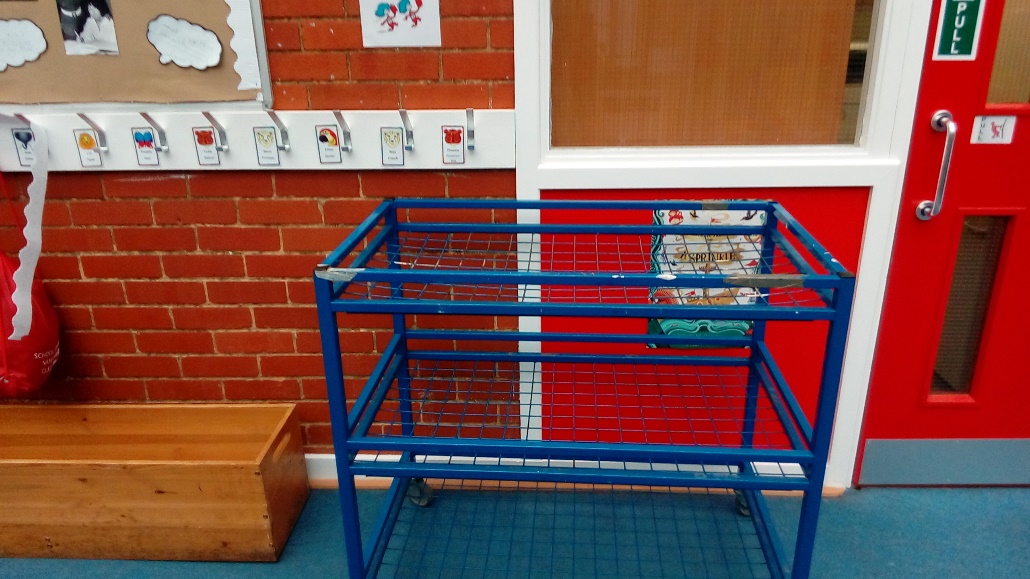 This is where I will put my coat and bag for Nightingale Class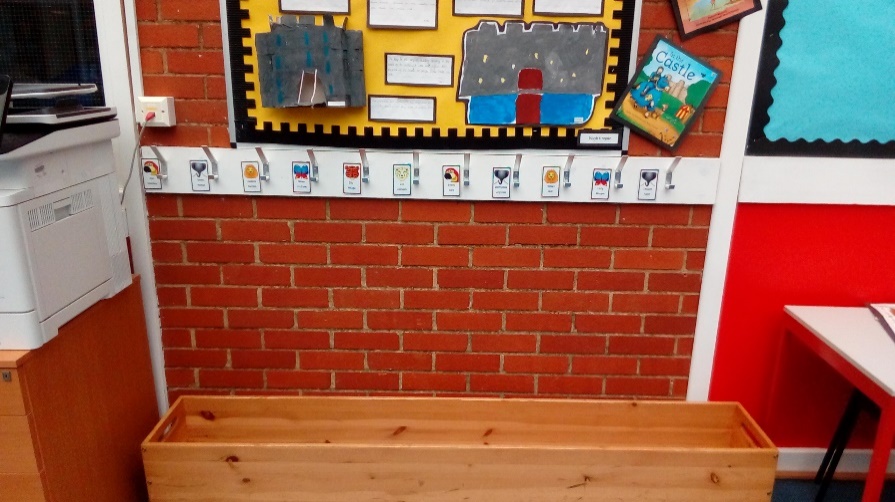 This is where I will put my coat and bag for Robin Class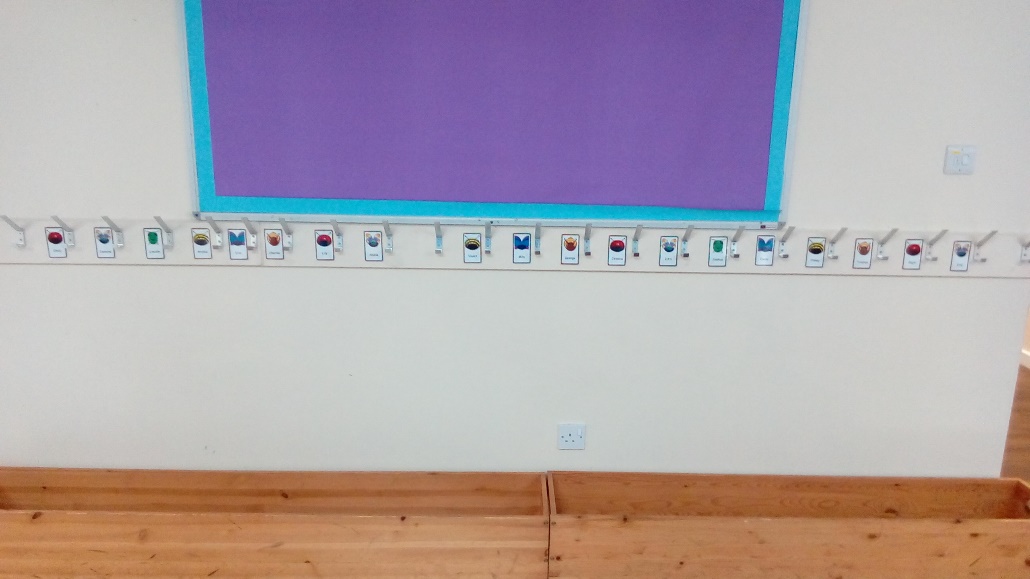 This is where I will change my book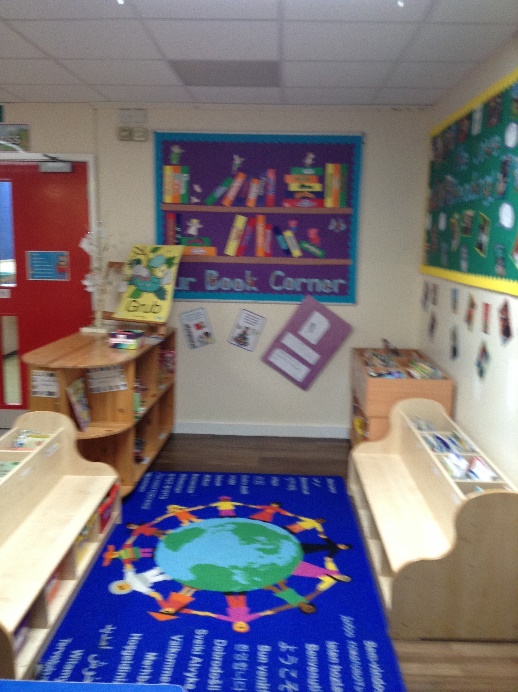 This is where I will work if I am not working in Nightingale or Robin Class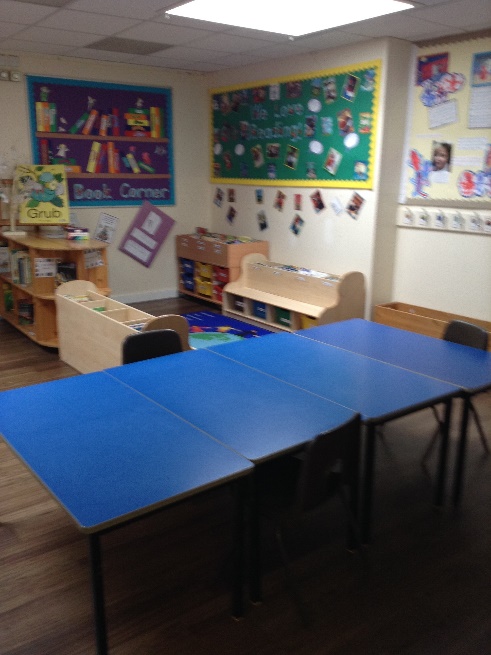 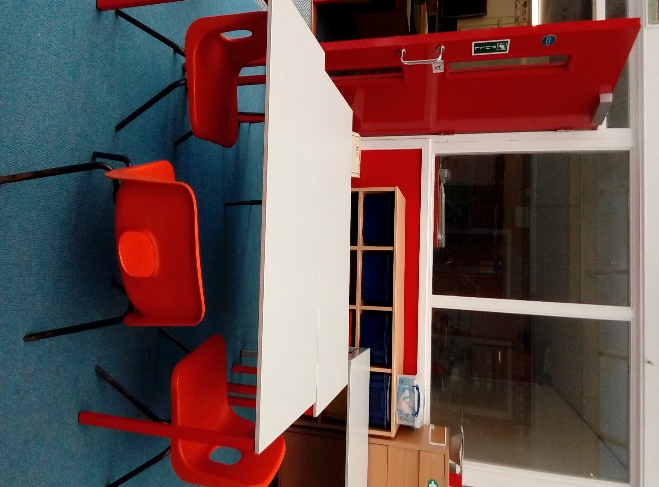 This is the playground where I will have my playtimes and lunchtime play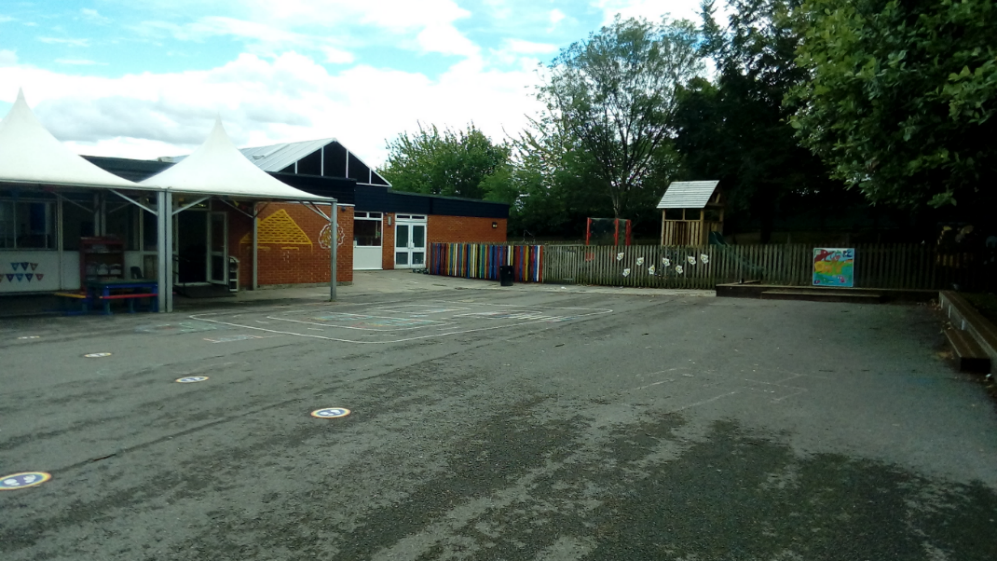 